wi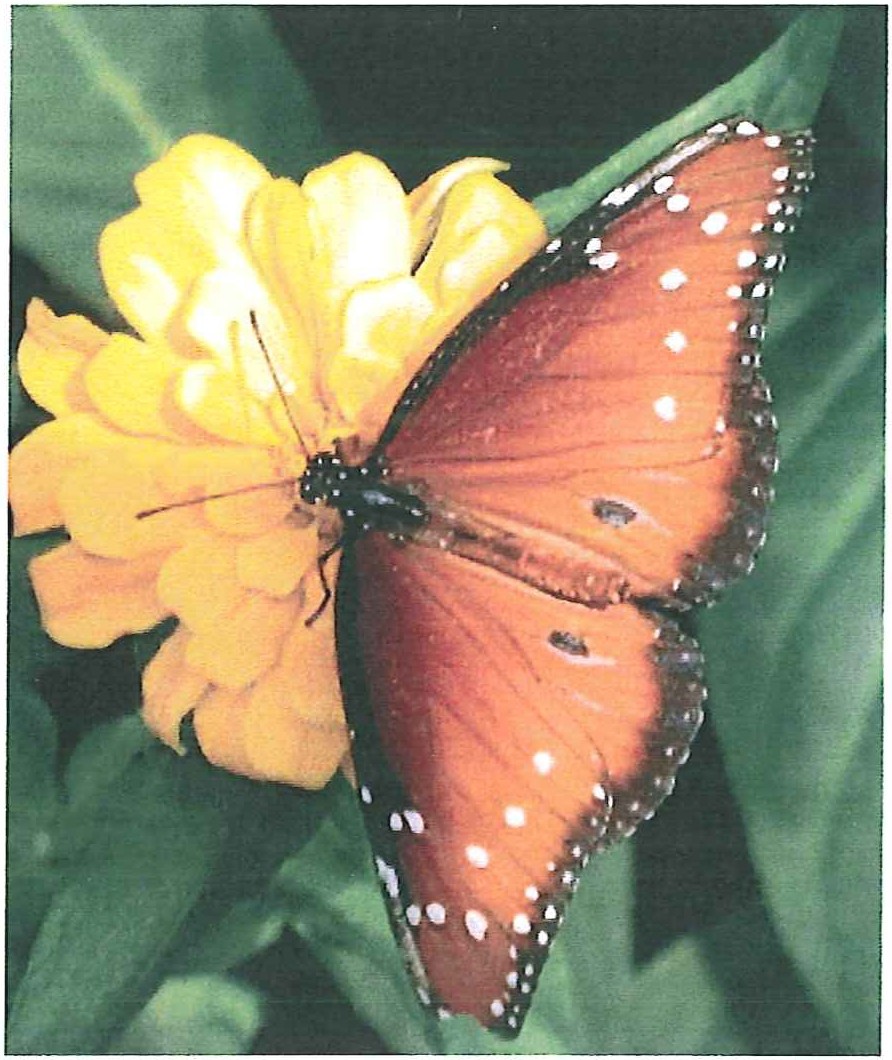 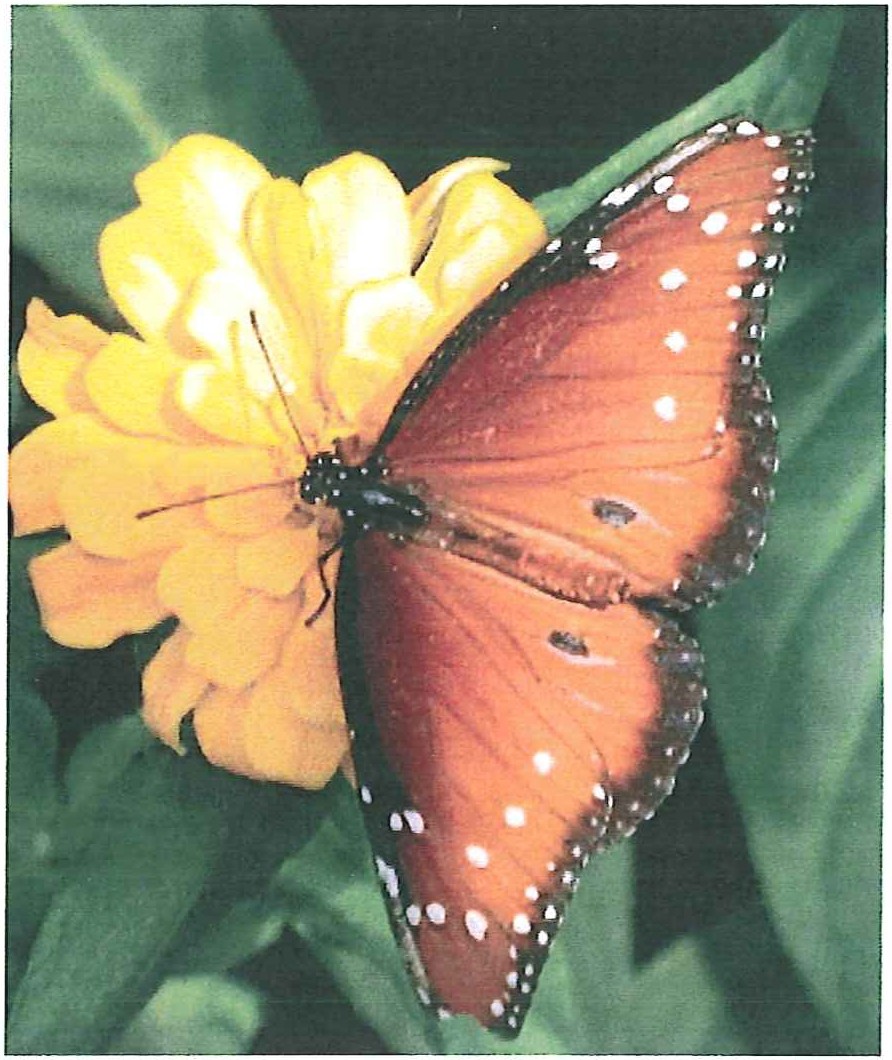 PATIENT INFORMATIONALL INFORMATION PROVIDED WILL BE KEPT IN THE STRICTEST CONFIDENCE.Today's Date: 	_	Referred By: 	_ PERSONAL  INFORMATION:Patient's Full Name:------------------- Date of Birth:  ---Home Address:----------------------------Street Address or P.O. Box	City	State	Zip CodeHome Phone: (	) 	_	Work. Phone: ( ) 	_Cell Phone:(    ) 	_	E-Mail:--------------Sex:	Male	Female   Marital Status: _Single  _Married  _Separated  _Widowed  _Divorced Employment Status:  _Full Time   _Part Time _Unemployed _Student  .Employer: 	_Address:--------------------------Street Address or P.O. Box	City	State	Zip CodeOccupation: 	_	Length of Employment: 	_IF YOU ARE USING YOUR  COMPANY'S  EAP:NAME OF EAP-------CASE NO.----NO. OF VISITS----INSURANCE  INFORMATION:Name of Insurance Company: 		.Phone ...,(__..,_) _ 	_ Name of Insured: 	_ Insured SSN: -------Group No: -----------Group Name: 		_ Policy No: 	_ Annual Deductible: 	Co-Pay Amount: 	_RESPONSIBLE PARTY: (If Different From Above) Name  of Responsible Party: 	.Relationship:Home/Cell  Phone":-.,( 	.), 	_ Address:Work Phone":-.(,    .)... 	_Street Address or P.O. BoxCityState	Zip CodeSex:	Male	Female	Date of Birth:	I	I-EMERGENCY CONTACT INFORMATION (If Different From Above)Name: 	  Home/Cell  Phone:.,_<    )    	 Work Phone-'-' Relationship 	_BACKGROUND INFORMATIONSpouse's Name 	_	Date of Birth ____Children 's name(s) and Age(s):___________________________ Name of Primary Care Physician: 	Phone : (      ) 	_ Are you currently on any medications? If so, please list: 		_Do you consume alcohol?  Yes I No (circle one)  If so, where/when/with whom:	_Do you currently use any drugs other than those prescribed by a physician? Yes I No (circle one) If so, please list the name and the frequency of use. Have you ever received  counseling before?  Yes   I  No (circle one)  If so where/when/with  whom:Check any member(s) of your family who experience or have experienced problems with the following topics:Alcoholism :	D Self   D Spouse   D Mother   D Father   D Sibling   D Other  	  Sexual Abuse:	D Self   D Spouse   D Mother   D Father   D Sibling    D Other  	 Eating Disorder:	D Self   D Spouse   D Mother   D Father   D Sibling   D Other  	  Violence:	D Self   D Spouse   D Mother   D Father   D Sibling    D Other  	  Emotional Abuse:	D Self   D Spouse   D Mother   D Father   D Sibling   D Other  	  Low Self Esteem:	D Self   D Spouse   D Mother   D Father   D Sibling   D Other  	  Learning Disabilities:         D Self   D Spouse   D Mother   D Father   D Sibling  D Other  	  Chemical Dependency:       D Self   D Spouse   D Mother   D Father   D Sibling   D Other  	  Suicide:	D Self   D Spouse   D Mother   D Father   D Sibling   D Other  	  Depression :	D Self   D Spouse   D Mother   D Father   D Sibling   D Other  	  Anxiety:	D Self   D Spouse   D Mother   D Father   D Sibling   D Other  	  Anger:	D Self   D Spouse   D Mother   D Father   D Sibling    D Other  	  Divorce:	D Self   D Spouse   D Mother   D Father   D Sibling   D Other  	  Schizophrenia:	D Self   D Spouse   D Mother   D Father   D Sibling   D Other  	 Bi-Polar I Mania:	D Self   D Spouse   D Mother   D Father   D Sibling   D Other  	  Depressive Disorder:          D Self   D Spouse   D Mother   D Father   D Sibling   D  OtherPlease state your primary reason for seeking counseling at this   time.   	CANCELATION POLICYUnless canceled at least twenty-four (24) hours in advance, our policy is to charge for missed appointments at the rate of a normal office visit. Please help us serve you better by keeping scheduled appointments .I have read the cm1celation policy and I understand and agree to the terms of this policy .Signature: ____________	Date:___________________AUTHORIZATION FOR THE TREATMENT OF A MINORI,____________________, hereby authorize  Susanne Slay, L.P.C., L.M.F.T., and whomever  she may designate as assistants, to administer care/treatment  of my 	___ (please indicate relationship), ______________________________(child's full name).Signature: 	_	Date: 	_Susanne Slay-Westbrook LPC, LMFT 6633 E. Hwy 290  Ste. 212Austin, TX 78723512.470-0104CONSENT OF RELEASESometimes in the counseling process it is important to exchange further information about you with other professionals or interested parties to maximize the progress of the counseling. This can only be done with your explicit written permission given to this office. Any information given to this office is strictly confidential and will be used only for your benefit in counseling.If you are using insurance, PPO, HMO, EAP, or any other form of third party reimbursement, it is herein understood that I will be interacting with them, giving pertinent treatment information.j Signature:	Date:If there are any other parties, such as doctors, lawyers, school counselors, or other therapists that you think are important for me to exchange relevant information with, please name them and give me a way to contact them. If you want to limit the content shared please specifically  do so under "notes."NAME, TITLE:	CONTACT INFO:(PHONE, EMAIL, ETC.)NOTES:I Signature:	Date: